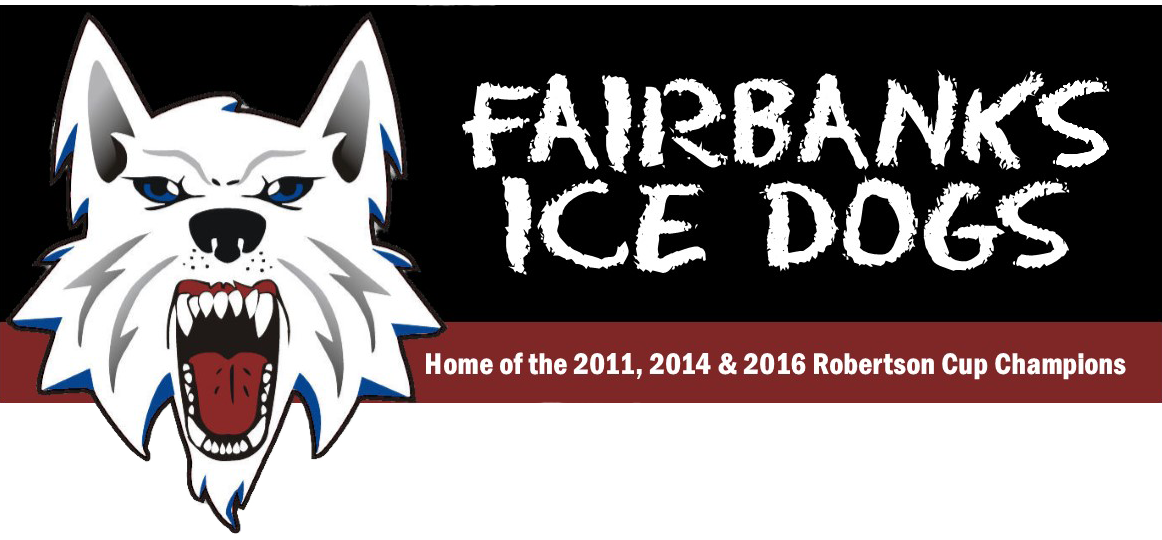 2017 PREDRAFT CAMP SCHEDULETAYLOR SPORTSPLEX13333 TELEGRAPH ROADTAYLOR, MI 48180Friday May 19th 2017Check-In							3:00 pm			Game #1 Black VS Gray					5:00 pm. – 6:30 pmGame #2 Red VS Green 					6:45 pm – 8:15 pmSaturday May 20st 2017Game #3 Gray VS Green					9:00 am-10:30 amGame #4 Black VS Red 					10:45 am- -12:15pmGame #5 Black VS Green					5:00 pm- 6:30 pmGame # 6 Gray VS Red  					6:45 pm- 8:15 pmAll Star Game Rosters Posted					8:45 pm					Sunday, May 21nd  2017All-Star Game 							9:00 am. – 11:00 amPost Camp Meetings						11:30 am-12:30 pm*Games will be (2) 30 minute run time halves *You are responsible for your own water bottle*Please be respectful and represent yourselves well at camp*If any issues arise, please contact Assistant Coach, Scott Deur @ 231-250-5653